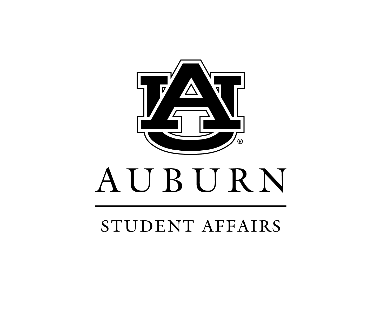 date:		11/5/2019PURPOSE:	A-Team Meeting ______________________________________________________________________________Members Present:      Ice Breaker Question – Favorite holiday treatAbby Langham (A&SP) –  sweet potato casseroleSomer Givens (A&SP) –  chicken and dressingCatherine McClendon –  sweet potato casseroleLexy Payne (Housing) –  lemon ice box pieKristee Treadwell (SCPS) –   collard greensPearson Brown (Student Involvement)–  buckeyesEric Smith (HPWS) – oyster stuffingBenard Goins (Greek Life) –  sweet potato pieAmy Mosley (Property Mgmt)– greens Kathryn-Ruth Sasser (Student Center) – green bean casseroleShelby Sims (Campus Rec) – pumpkin pieMembers Absent: Lucy Seagle (Medical Clinic) – **ABSENTTorey Palmer (P&FP)– **ABSENTBilly Ferris (Media) – **ABSENTWilliam Walker (Campus Dining)– **ABSENTSarah Grace Walters (Auburn Cares & Student Conduct) – **ABSENTChris Wyckoff (FYE) – **ABSENTAssessment Moment at Coffee November – Torey Palmer (Parent & Family Programs)December (or January) – Benard Goins (Greek Life)February – Lexy Payne (Housing)March – Billy Ferris (Media)April – Pearson Brown (Student Involvement)May – William Walker (Campus Dining)June – Amy Mosley (Property Mgmt)A-Team Member Presentations –10 min each or less: a short presentation about what is going on in your department; Presenting at A-Team meetings; Address any challenges or questions you have(Highlight how you use data to inform your decision-making.  Note the types of data you collect (headcounts, interactions, usage, types of surveys – home grown and national and what is asked on these instruments, etc).  Share what your annual outcomes are and how you strategically chose them and how you use the findings/results of the data collected. Discuss what tools you use to collect, analyze, and share findings. You could also include any challenges/lessons learned that the group might benefit from hearing.)Eric Smith shared:- “Sharing our story” – HPWS graphic with everyone who has worked in office 2011-2019- National studies: National Collegiate Health Assessment – standard health and wellness issues – began in 2011; now, every other year- McBee Campus Survey – Green Dot continues to reach more people, but rates are unchanging- Programs and Services offered by HPWS – data is collected for each through Baseline or internal tracking- Safe Harbor – new referral opportunities including referrals to Academic Support- Nutrition Services – increase in number of clients- We.Auburn Green Dot: 22% increase in students identifying Green Dot behavior from October to November surveys- Communication: tracking Instagram analytics- KPIs: long-range dataCulture of Evidence – http://wp.auburn.edu/assessment/wp-content/uploads/2019/11/COE_2_pager-1.pdfSA Spotlight (Monthly Update)  October data due on November 5Send to Somer Givens Remember comparison dataRemember to include raw figures and % (round to one decimal place)35 words or lessAvoid abbreviationsQuestion from Amy: Will we begin uploading Monthly Updates to Box? Or sharing them in Teams?Assessment Curriculum 	Will use Mobile Check-In rather than sign-in sheet (download event pass on AUinvolve)Tier I: FoundationalTier II: IntermediateTier III: AdvancedMicrosoft Teams and Box for A-Team:Requested a Team be set up for A-Team Team has been set upHave migrated the A&SP office files to Box and shared A-Team files with membersAssessment Tips/Highlights Activity – develop 1 assessment tip for staff newsletterAU Strategic Plan/SA Strategic Plan – updateSA Executive Committee met in October to review and approve final draft; The main elements of the new plan will be presented at Fall Summit on Dec. 4.Plan begins 2020 Academic YearBCSSE – Dr. Iryna Johnson to share at our next meetingPredictive GPA and student retention based on pre-college surveys – opens up mentoring and coaching opportunitiesFirst Destination Survey – results requested from OIRDue Dates Calendar – provide updateSupport Team Survey – provide update Support team meetingssurveys to departmentsEffectiveness Report Revisions – due by November 26 in AU PlanningNASPA-AL – January 31– at Birmingham Southern College (Register now)https://www.naspa.org/region/naspa-alabamaMeeting DateDepartment Name 1A-Team MemberDepartment Name 2A-Team Member11/05/2019HPWSEric SmithMedical ClinicLucy Seagle12/03/2019FYEChris WyckoffAuburn Cares/Student ConductSara Grace Waters1/07/2020SCPSKristee TreadwellProperty ManagementAmy Mosley2/04/2020HousingLexy PayneGreek LifeBenard Goins3/03/2020Campus RecreationShelby SimsParent & Family ProgramsTorey Palmer4/07/2020Student InvolvementPearson BrownStudent CenterKathryn-Ruth Sasser5/05/2020Campus DiningWilliam WalkerStudent MediaBilly FerrisDesigning an Assessment Project11/13 @10:30am in SC 232611/21 @ 11:00am in SC 2310Benchmarking11/13 @ 2:00pm in SC 232611/21 @ 9:00am in SC 2310Interpreting Results11/21 @ 1:30pm in SC 2310